Załącznik nr 8 a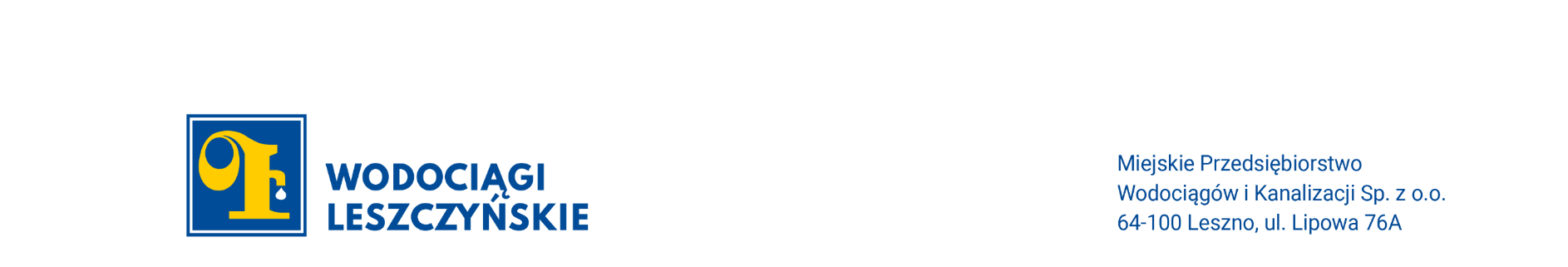 Zamówienie nr INW-P-Z/0008/2022 Zadanie III a) - dostawa krzeseł i foteli biurowych1. Krzesło typu LUKA W lub równoważne						Ilość: 44 szt.zdjęcie poglądoweKrzesło w kolorze czarnym. Siedzisko i oparcie stanowią jeden element wykonane z naturalnej sklejki bukowej o grubości 10.5 mm pokryte emalią. Siedzisko wykonane jest jako jeden element. Nogi wykonane z drewna i pokryte lakierem. 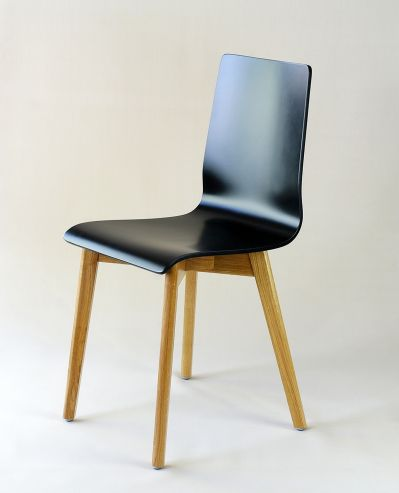 Nogi krzesła powinny posiadać stopki gwarantujące ochronę podłogi przed uszkodzeniem.Parametry:Wysokość siedziska: min. 480 mmGłębokość siedziska: min. 410 mmSzerokość siedziska: min. 400 mmPełna wysokość: min. 870 mmNośność: min. 120 kg2.  Fotel biurowy typu Taktik MESH PLUS lub równoważne 															Ilość: 18Siedzisko tapicerowane koloru czarnego. 			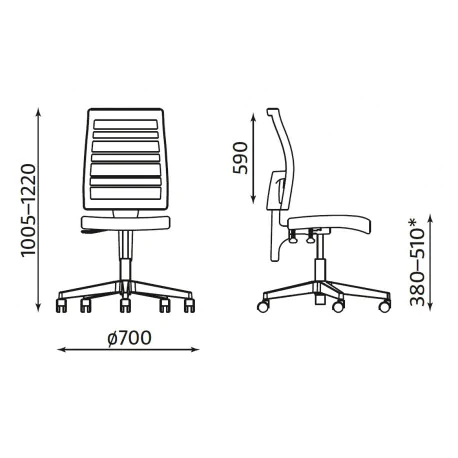 Mechanizm Ergon2L lub równoważny posiadający poniższe funkcje:– kąt pochylenia oparcia + 20 ° (na zewnątrz/do tyłu) do – 3 ° (do wewnątrz/do przodu),– blokada oparcia w wybranej pozycji,– regulacja wysokości siedziska za pomocą podnośnika pneumatycznego- regulowana wysokość krzesła.Podstawa czarna nylonowa.Kółka odpowiednie do wykładziny PVC.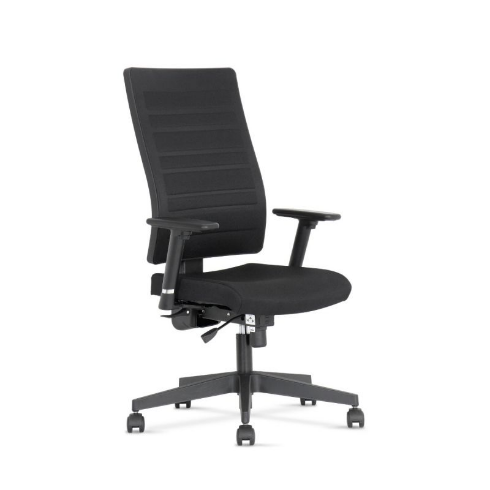 3. Krzesło konferencyjne na płozach typu Arca 21 V lub równoważne		Ilość 22 szt.zdjęcie poglądowe
wysokość całkowita:	ok. 91 cm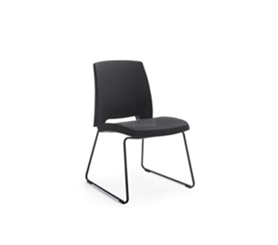 szerokość całkowita:	ok. 57 cmgłębokość całkowita:	ok. 55 cmwysokość siedziska:	ok. 49 cmszerokość siedziska:	ok. 45 cmgłębokość siedziska:	ok. 43 cmStelaż: płoza niesztaplowana, stylistyka zgodna ze zdjęciem poglądowymKolor stelaża: czarny 
Siedzisko i oparcie wykonane ze sklejki, wyściełane integralną pianką poliuretanową (PU).
Oparcie całe tapicerowane. Tapicerka w kolorze czarnym.Stopki z podkładką filcową do podłóg twardych.